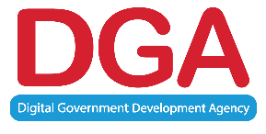 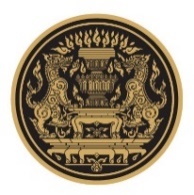 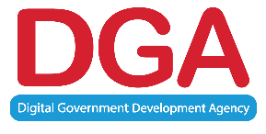 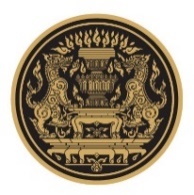 แบบสำรวจความคิดเห็นร่างข้อเสนอแนะสำหรับการจัดทำนโยบายการบริหารจัดการข้อมูล(RECOMMENDATION for WRITING DATA MANAGEMENT POLICY)ฉบับ Public Review Draft (PRD)คำชี้แจงแบบสำรวจความคิดเห็นมาตรฐานและหลักเกณฑ์ฯ จัดทำขึ้นเพื่อรับฟังความคิดเห็นต่อ (ร่าง) ข้อเสนอแนะสำหรับการจัดทำนโยบายและแนวปฏิบัติการบริหารจัดการข้อมูลตามคำสั่งที่ ๙/๒๕๖๓ สำนักงานพัฒนารัฐบาลดิจิทัล (องค์การมหาชน) (สพร.) ได้แต่งตั้งคณะกรรมการจัดทำร่างมาตรฐาน ข้อกำหนด และหลักเกณฑ์ ภายใต้พระราชบัญญัติการบริหารงานและให้บริการภาครัฐผ่านระบบดิจิทัล พ.ศ. ๒๕๖๒ 
เพื่อศึกษา กลั่นกรอง ให้ข้อเสนอแนะร่างมาตรฐาน ข้อกำหนด และหลักเกณฑ์ต่าง ๆ ภายใต้พระราชบัญญัติฉบับนี้ตามคำสั่งที่ ๑๐๙/๒๕๖๓ สำนักงานพัฒนารัฐบาลดิจิทัล (องค์การมหาชน) (สพร.) ได้แต่งตั้งคณะทำงานเทคนิคด้านมาตรฐานการจัดทำบัญชีข้อมูลภาครัฐ เพื่อศึกษาและจัดทำร่างมาตรฐานและหลักเกณฑ์เกี่ยวกับการจัดทำบัญชีข้อมูลและคำอธิบายชุดข้อมูลดิจิทัลของภาครัฐ รวมถึงแนวปฏิบัติ คู่มือ เอกสารอื่นที่เกี่ยวข้อง รวมทั้งส่งเสริมและสนับสนุนให้หน่วยงานภาครัฐและศูนย์ข้อมูลและ/หรือคลังข้อมูลของหน่วยงานภาครัฐทั้งหมดจัดทำบัญชีข้อมูลสำคัญภายในหน่วยงานให้เป็นมาตรฐานเดียวกัน และสอดคล้องตามกรอบธรรมาภิบาลข้อมูลภาครัฐ เพื่อนำเสนอต่อคณะกรรมการจัดทำร่างมาตรฐานฯ พิจารณาและประกาศใช้มาตรฐานต่อไปคณะทำงานเทคนิคฯ ได้จัดทำร่างข้อเสนอแนะสำหรับการจัดทำนโยบายการบริหารจัดการข้อมูล เพื่อเป็นคู่มือการใช้งาน เอกสารแม่แบบนโยบายการบริหารจัดการข้อมูล (Data Management Policy Template) ให้หน่วยงานภาครัฐใช้เป็นตัวอย่างในการจัดทำนโยบายการบริหารจัดการข้อมูลของหน่วยงาน ซึ่งจะเป็นกรอบและแนวทางในการบริหารจัดการข้อมูลให้มีความมั่นคงปลอดภัย มีความโปร่งใส และสามารถตรวจสอบได้ รวมทั้งเพื่อให้ข้อมูลของหน่วยงานมีคุณภาพ เป็นที่ยอมรับและเชื่อถือของผู้ใช้งาน และสามารถนำไปบูรณาการกับหน่วยงานต่าง ๆ ได้อย่างมีประสิทธิภาพในฐานะที่ท่านเป็นหน่วยงานของภาครัฐที่ต้องจัดให้มีการบริหารงานและการจัดทำบริการสาธารณะในรูปแบบและช่องทางดิจิทัล โดยมีการบริหารจัดการและการบูรณาการข้อมูลภาครัฐและการทำงานให้มีความสอดคล้องกันและเชื่อมโยงเข้าด้วยกันอย่างมั่นคงปลอดภัย ขอให้ท่านร่วมแสดงความคิดเห็นโดยการตอบแบบสอบถามชุดนี้โดยพิจารณาถึงเนื้อหาสาระของ ร่างข้อเสนอแนะฯแบบสอบถามชุดนี้เป็นเพียงข้อเสนอแนะเพื่อให้คณะทำงานเทคนิคฯ และคณะกรรมการจัดทำร่างมาตรฐานฯ 
ได้พิจารณาเพื่อปรับปรุงร่างข้อเสนอแนะสำหรับการจัดทำนโยบายการบริหารจัดการข้อมูลให้ดียิ่งขึ้น โดยท่านสามารถตอบแบบสำรวจได้ที่ https://bit.ly/3xP9G4dแบบสอบถามประกอบด้วย ๒ ส่วน ได้แก่ ส่วนที่ ๑ ข้อมูลทั่วไป ส่วนที่ ๒ การแสดงความคิดเห็นต่อร่างข้อเสนอแนะสำหรับการจัดทำนโยบายการบริหารจัดการข้อมูลจำนวน ๑๑ ข้อ ประกอบไปด้วย ร่างข้อเสนอแนะสำหรับการจัดทำนโยบายการบริหารจัดการข้อมูลจำนวน ๒ ข้อ และเอกสารแม่แบบนโยบายการบริหารจัดการข้อมูล จำนวน ๙ ข้อ ส่วนที่ ๑	ข้อมูลทั่วไปหน่วยงาน								กระทรวงผู้ตอบแบบสอบถาม ชื่อ				นามสกุล					ตำแหน่ง											โทรศัพท์/มือถือ				อีเมล						ได้รับข่าวสารการเปิดรับฟังความคิดเห็นจากช่องทางใดส่วนที่ ๒ คำถามความคิดเห็นต่อ (ร่าง) ข้อเสนอแนะสำหรับการจัดทำนโยบายการบริหารจัดการข้อมูลข้อ ๑. ท่านเห็นด้วยหรือไม่ กับ ลักษณะของ Template ตาม (ร่าง) ข้อเสนอแนะสำหรับการจัดทำนโยบายการบริหารจัดการ
         ข้อมูลเห็นด้วยไม่เห็นด้วยโดยสามารถสรุปในตารางด้านล่างนี้ข้อ ๒. ท่านเห็นด้วยหรือไม่ กับ คำแนะนำและเงื่อนไขในการใช้งาน Template ตาม (ร่าง) ข้อเสนอแนะสำหรับการจัดทำนโยบาย
         การบริหารจัดการข้อมูล เห็นด้วยไม่เห็นด้วยโดยสามารถสรุปในตารางด้านล่างนี้ข้อ ๓. ท่านเห็นด้วยหรือไม่ กับ วัตถุประสงค์ ตาม เอกสารแม่แบบนโยบายการบริหารจัดการข้อมูลเห็นด้วยไม่เห็นด้วยโดยสามารถสรุปในตารางด้านล่างนี้ข้อ ๔. ท่านเห็นด้วยหรือไม่ กับ ขอบเขตและการบังคับใช้ ตาม เอกสารแม่แบบนโยบายการบริหารจัดการข้อมูลเห็นด้วยไม่เห็นด้วยโดยสามารถสรุปในตารางด้านล่างนี้ข้อ ๕. ท่านเห็นด้วยหรือไม่ กับ ข้อยกเว้น ตาม เอกสารแม่แบบนโยบายการบริหารจัดการข้อมูลเห็นด้วยไม่เห็นด้วยโดยสามารถสรุปในตารางด้านล่างนี้ข้อ ๖. ท่านเห็นด้วยหรือไม่ กับ บทบาทและความรับผิดชอบ ตาม เอกสารแม่แบบนโยบายการบริหารจัดการข้อมูลเห็นด้วยไม่เห็นด้วยโดยสามารถสรุปในตารางด้านล่างนี้ข้อ ๗. ท่านเห็นด้วยหรือไม่ กับ คำนิยาม ตาม เอกสารแม่แบบนโยบายการบริหารจัดการข้อมูลเห็นด้วยไม่เห็นด้วยโดยสามารถสรุปในตารางด้านล่างนี้ข้อ ๘. ท่านเห็นด้วยหรือไม่ กับ นโยบายการบริหารจัดการข้อมูล ตาม เอกสารแม่แบบนโยบายการบริหารจัดการข้อมูลเห็นด้วยไม่เห็นด้วยโดยสามารถสรุปในตารางด้านล่างนี้ข้อ ๙. ท่านเห็นด้วยหรือไม่ กับ ข้อกฎหมายและเอกสารอ้างอิง ตาม เอกสารแม่แบบนโยบายการบริหารจัดการข้อมูลเห็นด้วยไม่เห็นด้วยโดยสามารถสรุปในตารางด้านล่างนี้ข้อ ๑๐. ท่านเห็นด้วยหรือไม่ กับ ประวัติการแก้ไขเอกสาร ตาม เอกสารแม่แบบนโยบายการบริหารจัดการข้อมูลเห็นด้วยไม่เห็นด้วยโดยสามารถสรุปในตารางด้านล่างนี้ข้อ ๑๑. ท่านเห็นด้วยหรือไม่ กับ ข้อมูลเพิ่มเติม ตาม เอกสารแม่แบบนโยบายการบริหารจัดการข้อมูลเห็นด้วยไม่เห็นด้วยโดยสามารถสรุปในตารางด้านล่างนี้หมายเหตุ: 	แบบสำรวจความคิดเห็นตอบได้ที่ https://bit.ly/3xP9G4d และกรุุณาส่ง Email ตอบกลับมาที่ : sd-g_division@dga.or.th ลำดับอ้างอิง
หน้าอ้างอิง
ข้อหรือเนื้อหาข้อคิดเห็น/ข้อเสนอแนะขอให้แก้ไขเป็น๐ขวัตถุประสงค์(ตัวอย่าง)  ให้อธิบายวัตถุประสงค์เพิ่มเติม(ตัวอย่าง) ไม่มี ๑๒๓๔ลำดับอ้างอิง
หน้าอ้างอิง
ข้อหรือเนื้อหาข้อคิดเห็น/ข้อเสนอแนะขอให้แก้ไขเป็น๐ค 2.4 ข้อเสนอแนะเพิ่มเติม(ตัวอย่าง) การสร้างความตระหนักรู้ ควรครอบคลุมถึงฝ่ายปฏิบัติงานด้วย(ตัวอย่าง) ไม่มี๑๒๓๔ลำดับอ้างอิง
หน้าอ้างอิง
ข้อหรือเนื้อหาข้อคิดเห็น/ข้อเสนอแนะขอให้แก้ไขเป็น๐ขวัตถุประสงค์(ตัวอย่าง)  ให้อธิบายวัตถุประสงค์เพิ่มเติม(ตัวอย่าง) ไม่มี ๑๒๓๔ลำดับอ้างอิง
หน้าอ้างอิง
ข้อหรือเนื้อหาข้อคิดเห็น/ข้อเสนอแนะขอให้แก้ไขเป็น๐-(ตัวอย่าง)  ไม่มี(ตัวอย่าง)  ไม่มี(ตัวอย่าง)  ไม่มี๑๒๓๔ลำดับอ้างอิง
หน้าอ้างอิง
ข้อหรือเนื้อหาข้อคิดเห็น/ข้อเสนอแนะขอให้แก้ไขเป็น๐๒๓. ข้อยกเว้น(ตัวอย่าง)  การยกเว้นเพิ่มนโยบายของรัฐด้านอื่น ๆ ควรมีการยกตัวอย่างด้วย(ตัวอย่าง) ไม่มี๑๒๓๔ลำดับอ้างอิง
หน้าอ้างอิง
ข้อหรือเนื้อหาข้อคิดเห็น/ข้อเสนอแนะขอให้แก้ไขเป็น๐๒ข้อ ๔. บทบาทและความรับผิดชอบ(ตัวอย่าง)  ๓) บุคลากรในหน่วยงานและบุคคลอื่น ๆ ควรเพิ่มหน่วยงานรัฐที่มีการทำ MOU ด้วย(ตัวอย่าง) ไม่มี๑๒๓๔ลำดับอ้างอิง
หน้าอ้างอิง
ข้อหรือเนื้อหาข้อคิดเห็น/ข้อเสนอแนะขอให้แก้ไขเป็น๐-(ตัวอย่าง) ไม่มี(ตัวอย่าง) ไม่มี(ตัวอย่าง) ไม่มี๑๒๓๔ลำดับอ้างอิง
หน้าอ้างอิง
ข้อหรือเนื้อหาข้อคิดเห็น/ข้อเสนอแนะขอให้แก้ไขเป็น๐๓ข้อกำหนดทั่วไป(ตัวอย่าง)  เน้นการสร้างความตระหนักรู้ให้แก่บุคลากรทุกระดับ(ตัวอย่าง) ไม่มี ๑๒๓๔ลำดับอ้างอิง
หน้าอ้างอิง
ข้อหรือเนื้อหาข้อคิดเห็น/ข้อเสนอแนะขอให้แก้ไขเป็น๐-(ตัวอย่าง) ไม่มี(ตัวอย่าง) ไม่มี(ตัวอย่าง) ไม่มี๑๒๓๔ลำดับอ้างอิง
หน้าอ้างอิง
ข้อหรือเนื้อหาข้อคิดเห็น/ข้อเสนอแนะขอให้แก้ไขเป็น๐-(ตัวอย่าง) ไม่มี (ตัวอย่าง) ไม่มี (ตัวอย่าง) ไม่มี ๑๒๓๔ลำดับอ้างอิง
หน้าอ้างอิง
ข้อหรือเนื้อหาข้อคิดเห็น/ข้อเสนอแนะขอให้แก้ไขเป็น๐-(ตัวอย่าง) ไม่มี (ตัวอย่าง) ไม่มี (ตัวอย่าง) ไม่มี ๑๒๓๔